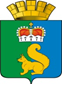 ПОСТАНОВЛЕНИЕ
АДМИНИСТРАЦИИ ГАРИНСКОГО ГОРОДСКОГО ОКРУГА01.09.2021                                    №  319                                                                          п.г.т. Гари             В связи с разработкой Муниципальной целевой программы «Обеспечение безопасности на территории Гаринского городского округа  на 2022 - 2027 годы», в соответствии с Федеральным законом Российской Федерации от  06 октября 2003г. № 131-ФЗ «Об общих принципах организации местного самоуправления в Российской Федерации», руководствуясь  Уставом Гаринского городского округа, ПОСТАНОВЛЯЮ:       1. Муниципальную программу «Пожарная безопасность  в Гаринском городском округе  на 2019 - 2024 годы»,  утвержденную постановлением администрации Гаринского городского округа от 10.10.2018г.  № 113                  «Об утверждении  Муниципальной программы «Пожарная безопасность  в Гаринском городском округе  на 2019 - 2024 годы», с изменениями и дополнениями считать утратившей силу.      2. Настоящее постановление вступает в силу с 01.01.2022года.      3.  Настоящее постановление опубликовать (обнародовать).      4. Контроль за выполнением настоящего постановления оставляю за собой. Глава Гаринского городского округа                                                       С.Е. ВеличкоОб отмене   Муниципальной программы  «Пожарная безопасность в Гаринском городском округена 2019 - 2024 годы»  